PPetroleum (Submerged Lands) Registration Fees Act 1982Portfolio:Minister for Mines and PetroleumAgency:Department of Energy, Mines, Industry Regulation and SafetyPetroleum (Submerged Lands) Registration Fees Act 19821982/03427 May 198214 Feb 1983 (see s. 2(1) and Gazette 25 Feb 1983 p. 740)Petroleum (Submerged Lands) Registration Fees Amendment Act 19901990/01331 Jul 1990s. 1 & 2: 31 Jul 1990;Act other than s. 1 & 2: 1 Oct 1990 (see s. 2 and Gazette 28 Sep 1990 p. 5099)Reprinted as at 18 Mar 1992 Reprinted as at 18 Mar 1992 Reprinted as at 18 Mar 1992 Reprinted as at 18 Mar 1992 Corporations (Consequential Amendments) Act (No. 2) 2003 Pt. 192003/02023 Apr 200315 Jul 2001 (see s. 2(1) and Cwlth. Gazette 13 Jul 2001 No. S285)Reprint 2 as at 13 Feb 2004 Reprint 2 as at 13 Feb 2004 Reprint 2 as at 13 Feb 2004 Reprint 2 as at 13 Feb 2004 Petroleum and Energy Legislation Amendment Act 2010 s. 1852010/04228 Oct 201025 May 2011 (see s. 2(b) and Gazette 24 May 2011 p. 1892)Reprint 3 as at 7 Oct 2011 Reprint 3 as at 7 Oct 2011 Reprint 3 as at 7 Oct 2011 Reprint 3 as at 7 Oct 2011 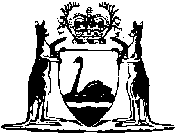 